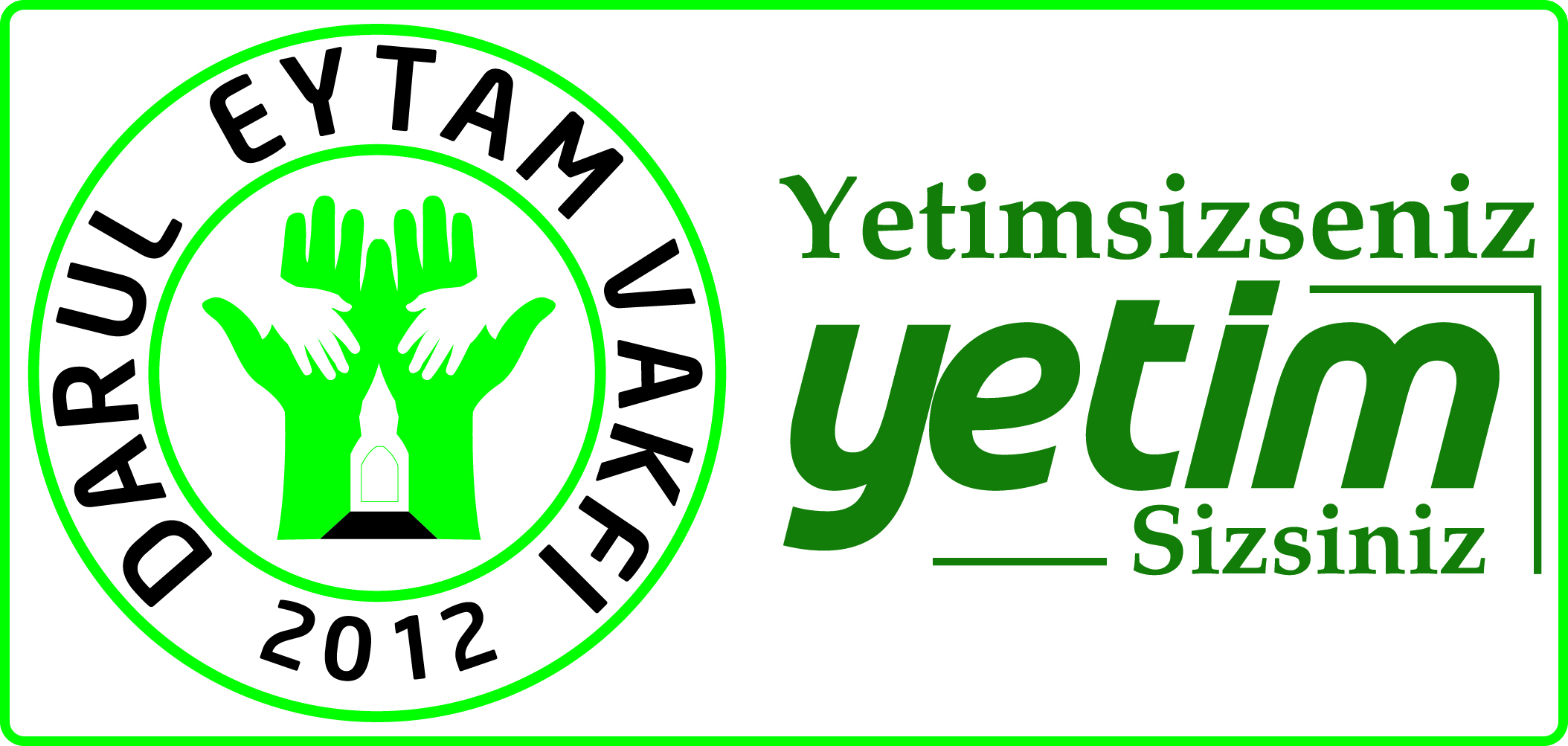                                                        DARÜL EYTAM VAKFI                                               2013 YILI FAALİYET RAPORU                2012 yılından beri faaliyet göstermekte olan vakfımız, kuruluş amacı doğrultusunda ağırlıklı olarak yetim çocuklara hizmet vermektedir. Yurt genelinde vakfımız tarafından tespit edilen pek çok yetim, öğrenci ve ihtiyaçlı kimselere ayni yardımlarımızın yanında her ay düzenli olarak nakit burs yardımı yapmaktayız. Bu çalışmalarımıza ilave olarak yurtdışındaki yetim çocuklarımıza da hizmet verme gayreti içerisindeyiz. Son dönemde sadece Suriye’de 400.000 den fazla çocuk maalesef yetim kalmış ve bu çocukların büyük çoğunluğu yurdumuza sığınmak zorunda kalmıştır. Bu yetim çocuklar ve aileleri ile Suriyeli yardıma muhtaç aileler vakfımız tarafından tespit edilerek temel ihtiyaçları karşılanmaya başlanmıştır.VAKFIMIZIN 2013 YILI FAALİYETLERİ:2013 YILINDA DAĞITILAN BURS VE GIDA BANKACILIĞI KAPSAMINDA YAPILAN YARDIMLARIN TUTARLARI:2013 yılı Suriye’li yetimlere yapılan toplam ödeme tutarı :                                            59.650 TL2013 yılı Türkiye’deki yetimlere yapılan toplam ödeme tutarı :                                      68.140 TL    2013 yılı Türkiye’deki  öğrencilere yapılan toplam ödeme tutarı :                                15.600 TL                              2013 yılı Türkiye’deki ihtiyaçlı ailelere yapılan toplam ödeme tutarı :                          6.750 TL    2013 yılı dağıtılan hediye çekleri :                                                                                              9.700 TL                                                                                                                                                  --------------------- 2013 yılı nakit olarak  yapılan toplam yardım tutarı:                                                      159.840 TL 2013 yılında ihtiyaçlılara dağıtılan ayni yardımlar tutarı:                                          22.673,70 TL                                                                                                                                                   --------------------    2013 yılı yapılan yardımlar toplamı tutarı:                                                                   182.513,70 TL                                                          BURS FAALİYETLERİMİZ:        1-  Vakfımız tarafından Hatay ve ilçelerinde tespit edilen ve 2013 Aralık ayında 380 adete ulaşan Suriye uyruklu yetime, her ay düzenli olarak 100 ila 150 TL arasında  burs verilmiştir. (Toplam burs tutarı 59.650 TL’dir)        2-  Vakfımız tarafından yurt genelinde tespit edilen 66 yetime her ay düzenli olarak 100 ila 150 TL arasında  burs verilmiştir. (Toplam burs tutarı 68.140 TL’dir)        3- Vakfımız tarafından yurt genelinde tespit edilen 23 öğrenciye her ay düzenli olarak 100 ila 150 TL arasında  burs verilmiştir. (Toplam burs tutarı 15.600 TL’dir)        4- Vakfımız tarafından yurt genelinde tespit edilen 2 ihtiyaçlı aileye her ay düzenli olarak  nakit yardım yapılmıştır. (Toplam burs tutarı 6.750 TL’dir)AYNİ YARDIMI FAALİYETLERİMİZ:          1-  300 adet  yatak dağıtılmıştır. (Toplam tutarı 22.673,70 TL’dir)Muhasebe kayıtlarında vakıf amacına yönelik yapılan harcamaların genel yönetim giderleri altında toplandığı ve toplam harcama tutarının 186.363,70 TL olduğunun anlaşıldığı ancak vakfımız kayıtlarının tetkikinde vakfımızca yapılan amaca yönelik harcamaların toplam tutarının ise 182.513,70 TL olduğu görülmüştür.Muhasebe kayıtları ile oluşan aradaki 3.850 TL’lik farkın ise amaca yönelik harcama evraklarının muhasebe kayıtlarına yanlış aktarılmasından kaynaklı olabileceği düşünülmektedir.                                                                                                                                                                                   DARÜL EYTAM VAKFI                                                                                                                     YÖNETİM KURULU ÜYESİ                                                                                                                                  HALİT  ÇEBİ